Parks ClassDaily Timetable9.00 - 10.00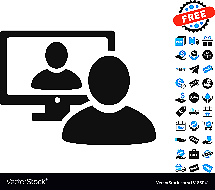 TeamsCHECK-IN STUDENTS AND STAFFB                        R                        E                        A                        KB                        R                        E                        A                        KB                        R                        E                        A                        K10.15 - 11.00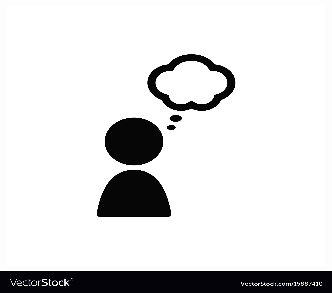 Learning ActivitiesCompleting learning tasks setB                        R                        E                        A                        KB                        R                        E                        A                        KB                        R                        E                        A                        K11.15 - 11.45Active Time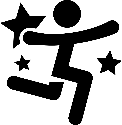 https://www.ubisoft.com/en-gb/game/just-dance-2020https://www.cosmickids.com/https://www.jumpstartjonny.co.uk/homehttps://www.thebodycoach.com/11.45 - 12.00TeamsCHECK-IN STUDENTS AND STAFF12.15 - 1.00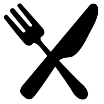 LUNCHLUNCH1.00 - 1.30Education City    Online Learning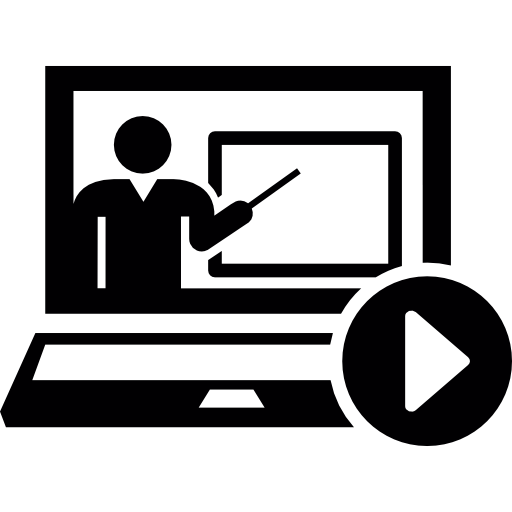 https://www.educationcity.com/https://www.topmarks.co.uk/https://www.bbc.co.uk/bitesizehttps://en.freedownloadmanager.org/Windows-PC/Nessy-Fingers.htmlhttps://www.bbc.co.uk/cbbc/shows/blue-peter?dhttps://oakacademy.uk/https://www.phonicsplay.co.ukhttps://www.oxfordowl.co.ukhttps://www.twinkl.co.ukhttps://www.tes.com1.30 - 1.45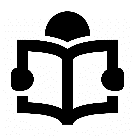 Reading      Completing learning tasks setB                        R                        E                        A                        KB                        R                        E                        A                        KB                        R                        E                        A                        K2.00 - 2.30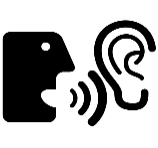 Story TimeListening to book read by TA2.30 – 3.00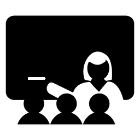 Form TimeCHECK-OUT STUDENTS AND STAFF